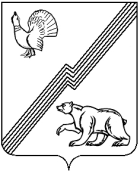 АДМИНИСТРАЦИЯ ГОРОДА ЮГОРСКАХанты-Мансийского автономного округа - ЮгрыПОСТАНОВЛЕНИЕО внесении изменений в постановлениеадминистрации города Югорска от 29.10.2020№ 1598 «Об утверждении порядка определенияобъема и предоставления субсидий организациямтерриториального общественного самоуправлениягорода Югорска на осуществлениесобственных инициатив»В соответствии с пунктом 2 статьи 78.1 Бюджетного кодекса Российской Федерации, постановлением Правительства Российской Федерации от 18.09.2020 № 1492 «Об общих требованиях к нормативным правовым актам, муниципальным правовым актам, регулирующим предоставление субсидий, в том числе грантов в форме субсидий, юридическим лицам, индивидуальным предпринимателям, а также физическим лицам – производителям товаров, работ, услуг, и о признании утратившими силу некоторых актов Правительства Российской Федерации               и отдельных положений некоторых актов Правительства Российской Федерации»:1. Внести в приложение 1 к постановлению администрации города Югорска от 29.10.2020 № 1598 «Об утверждении порядка определения объема и предоставления субсидий организациям территориального общественного самоуправления города Югорска на осуществление собственных инициатив» (с изменениями от 14.01.2021 № 5, от 10.12.2021           № 2364-п, от 28.12.2021 № 2531-п, от 12.04.2022 № 696-п, от 19.10.2022           № 2196-п, от 13.02.2023 №188-п) следующие изменения:1.1. Пункт 12.1.2 раздела 2 дополнить абзацем седьмым следующего содержания:«- соблюдение требований нормативных правовых актов при реализации проекта.»;1.2. Пункт 12.2.2 раздела 2 дополнить абзацем пятым следующего содержания:«-соблюдение требований нормативных правовых актов при реализации проекта.»;1.3. Приложение к Порядку определения объема и предоставления субсидий организациям территориального общественного самоуправления города Югорска на осуществление собственных инициатив изложить                      в новой редакции (приложение).2. Опубликовать постановление в официальном печатном издании города Югорска и разместить на официальном сайте органов местного самоуправления города Югорска.3. Настоящее постановление вступает в силу после его официального опубликования. Приложениек постановлению администрации города Югорскаот  17.07.2023  № 948-пПриложениек Порядку определения объема и предоставления субсидий организациям территориального общественного самоуправления города Югорскана осуществление собственных инициативЗаявлениена участие в конкурсном отборе для предоставления субсидий организациям территориального общественного самоуправления города Югорска для осуществления собственных инициативи (или) компенсации затрат, понесенных в текущем финансовом году                   в ходе осуществления проекта собственной инициативы)Достоверность информации (в том числе документов), представленной в составе заявки на участие в конкурсном отборе для предоставления субсидии организациям территориального общественного самоуправления города Югорска на осуществление собственных инициатив, подтверждаю.Подтверждаю соответствие представленного проекта требованиям нормативных правовых актов.Согласен на публикацию (размещение) в сети «Интернет» информации об организации как участнике конкурсного отбора и подаваемой заявке, иной информации, связанной с соответствующим конкурсным отбором.С условиями конкурсного отбора и предоставления субсидии ознакомлен и согласен._________________          _________              _____________________      (председатель ТОС)                    (подпись)                            (расшифровка подписи)«___» __________ 20___ г.М.П. (при наличии)от 17.07.2023№ 948-пГлава города ЮгорскаА.Ю. ХарловПолное наименование организации ТОСПолное наименование организации ТОСОписание границ ТОС. Дата и номер решения Думы города Югорска об установлении границОписание границ ТОС. Дата и номер решения Думы города Югорска об установлении границФ.И.О. председателя ТОСФ.И.О. председателя ТОСДата избрания председателя ТОСДата избрания председателя ТОСКонтакты ТОС (в т.ч. председателя ТОС)Контакты ТОС (в т.ч. председателя ТОС)Банковские реквизиты ТОСБанковские реквизиты ТОСДата принятия Устава ТОСДата принятия Устава ТОСДата регистрации Устава ТОСДата регистрации Устава ТОСДата государственной регистрации ТОС в качестве юридического лицаДата государственной регистрации ТОС в качестве юридического лицаФорма принятия решений по вопросам организации и осуществления ТОС (собрание/конференция)Форма принятия решений по вопросам организации и осуществления ТОС (собрание/конференция)Основные направления деятельности ТОСОсновные направления деятельности ТОСКоличество участников ТОСКоличество участников ТОСНаличие опыта/практики реализации социально значимых проектов или инициатив Указать лучшие проекты/инициативы.Наличие опыта/практики реализации социально значимых проектов или инициатив Указать лучшие проекты/инициативы.Являлся ли ТОС получателем государственной/муниципальной поддержки? Указать формы и объемы оказанной поддержки.Являлся ли ТОС получателем государственной/муниципальной поддержки? Указать формы и объемы оказанной поддержки.Информация о Проекте, представленном для участия в конкурсном отборе                                  и (или) о реализованном проекте)Информация о Проекте, представленном для участия в конкурсном отборе                                  и (или) о реализованном проекте)Информация о Проекте, представленном для участия в конкурсном отборе                                  и (или) о реализованном проекте)Наименование ПроектаСрок реализации ПроектаОбщая сумма планируемых расходов на реализацию Проекта (понесенных затрат при реализации проекта)Запрашиваемый размер субсидииПредполагаемая сумма софинансирования программы